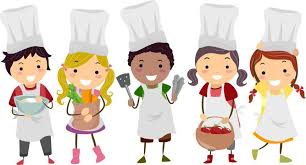 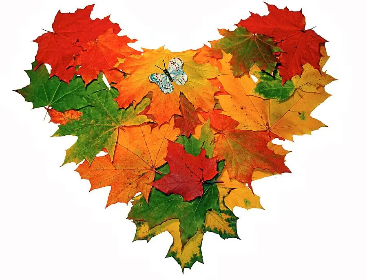 Uke/ dagMandagTirsdagOnsdagTorsdagFredag35AugustAUGUSTAUGUSTAUGUST1.Matlaging og gapahuk364.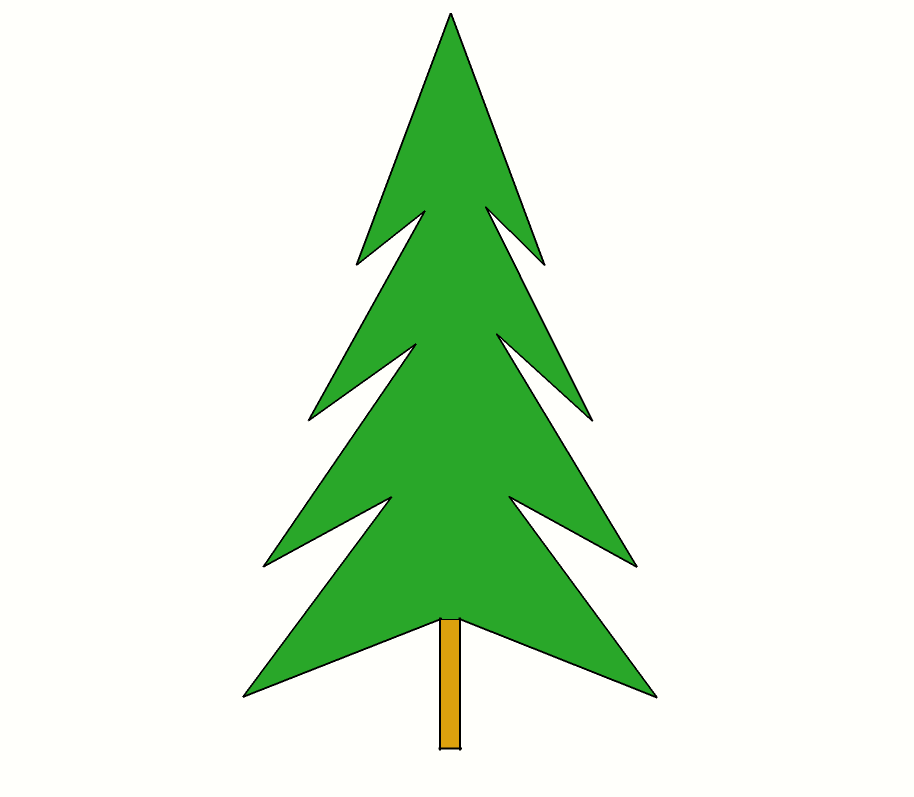 TURDAG5.
 Utelek og møtedag6.Språkgrupper og formingsaktivitet7.Lekegrupper og fellesrom9.Matlaging og gapahuk3711.TURDAG12.
 Utelek og møtedag13.
Språkgrupper og formingsaktivitet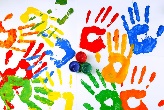 14.Lekegrupper og fellesrom15.Matlaging og gapahuk38Brannvernuke18.TURDAG19.
 Utelek og møtedag20.
Språkgrupper og formingsaktivitet21.Lekegrupper og fellesrom22.Matlaging og gapahuk3925.TURDAG26.
 Utelek og møtedag27.
Språkgrupper og formingsaktivitet28.Lekegrupper og fellesrom29.Matlaging og gapahuk